Appendix A: Supplementary Tables and FiguresTable A1: Description of the nine functional traits used in the analysis, including their units and functional interpretation.Figure A1: Importance plots derived from random forests for each community metric. The x-axis is the percent increase in the mean-squared error (MSE) and represents how poorly the model does at predicting the response when the variable on the y-axis is omitted. Points are scaled based on the size of the increase in MSE.Figure A2: The average abundance ± 1 SE of each species through time. Colors and shapes distinguish between sampling location and type: light green circle = Chincoteague Bay eelgrass, dark green triangle = South Bay eelgrass, orange circle = Chincoteague drift algae, and brown triangle = South Bay drift algae.Figure A3: Functional diversity (FD) through time for all traits, and suites of traits relating to diet (trophic level and specific diet), habitat use (position in the water column and mobility), life history (brooding vs. non-brooding and larval dispersal mode), morphology (exoskeleton material and body plan), and body size. Left panels are weighted by relative abundance; right panels are weighted by presence-absence.Figure A4: The proportion of individuals through time that possess traits relating to habitat use (benthos vs. epibenthos) for Chincoteague and South Bay.Figure A5: The proportion of individuals through time that possess traits relating to mobility (crawling vs. free-swimming vs. tube-building) for Chincoteague and South Bay.Figure A6: The proportion of individuals through time that possess traits relating to exoskeleton type (calcium carbonate vs. chitin) for Chincoteague and South Bay.Figure A7: The proportion of individuals through time that possess traits relating to egg retention (brooding vs. external release) for Chincoteague and South Bay.Figure A8: The proportion of individuals through time that possess traits relating to development mode (direct development vs. larval, non-planktonic vs. larval, planktonic) for Chincoteague and South Bay.Figure A9: Times series plotting the annual mean ± 1 SE for various community properties representing only gastropods. Light grey circles represent the mature bed in Chincoteague Bay. Black triangles represent the restored bed in South Bay. FD = functional diversity, calculated as Rao’s quadratic entropy from all nine functional traits.Figure A10: Relationships among species based on all nine functional traits generated using principal coordinates analysis. The two axes together explain 68% of the variance in functional traits.Figure A11: Times series plotting the monthly mean ± 1 SE for various community properties. Light grey circles represent the mature bed in Chincoteague Bay. Black triangles represent the restored bed in South Bay. FD = functional diversity, calculated as Rao’s quadratic entropy from all nine functional traits.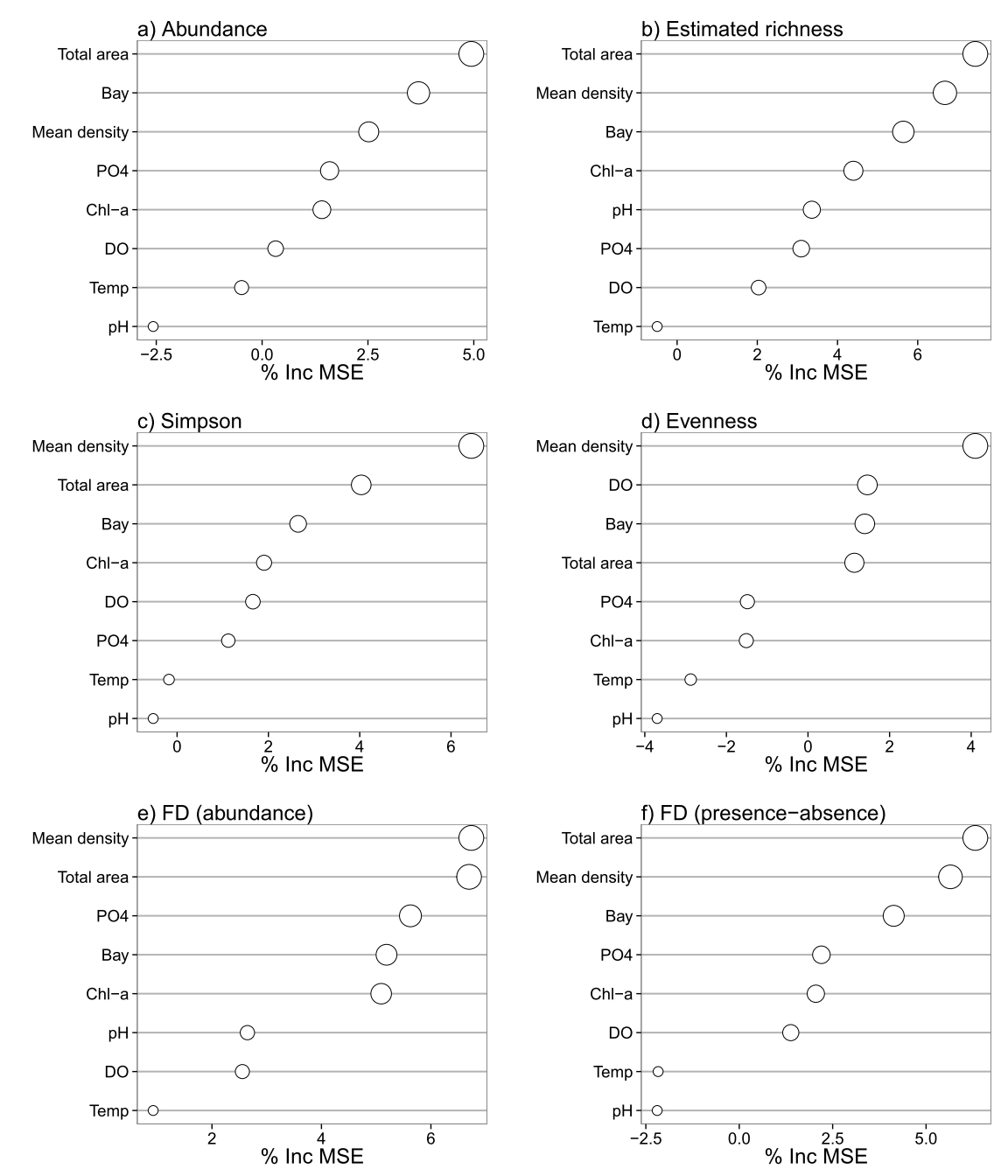 Figure A1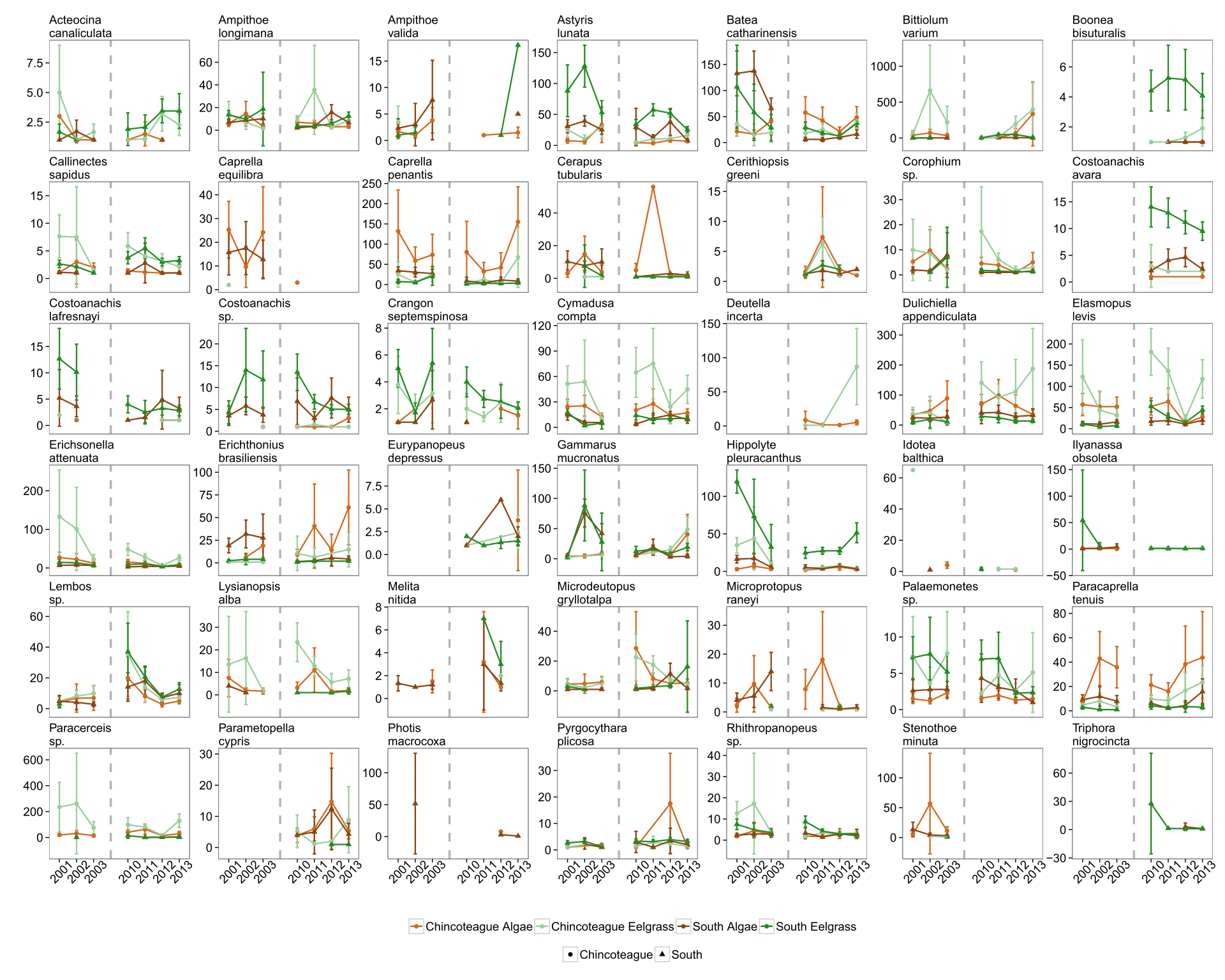 Figure A2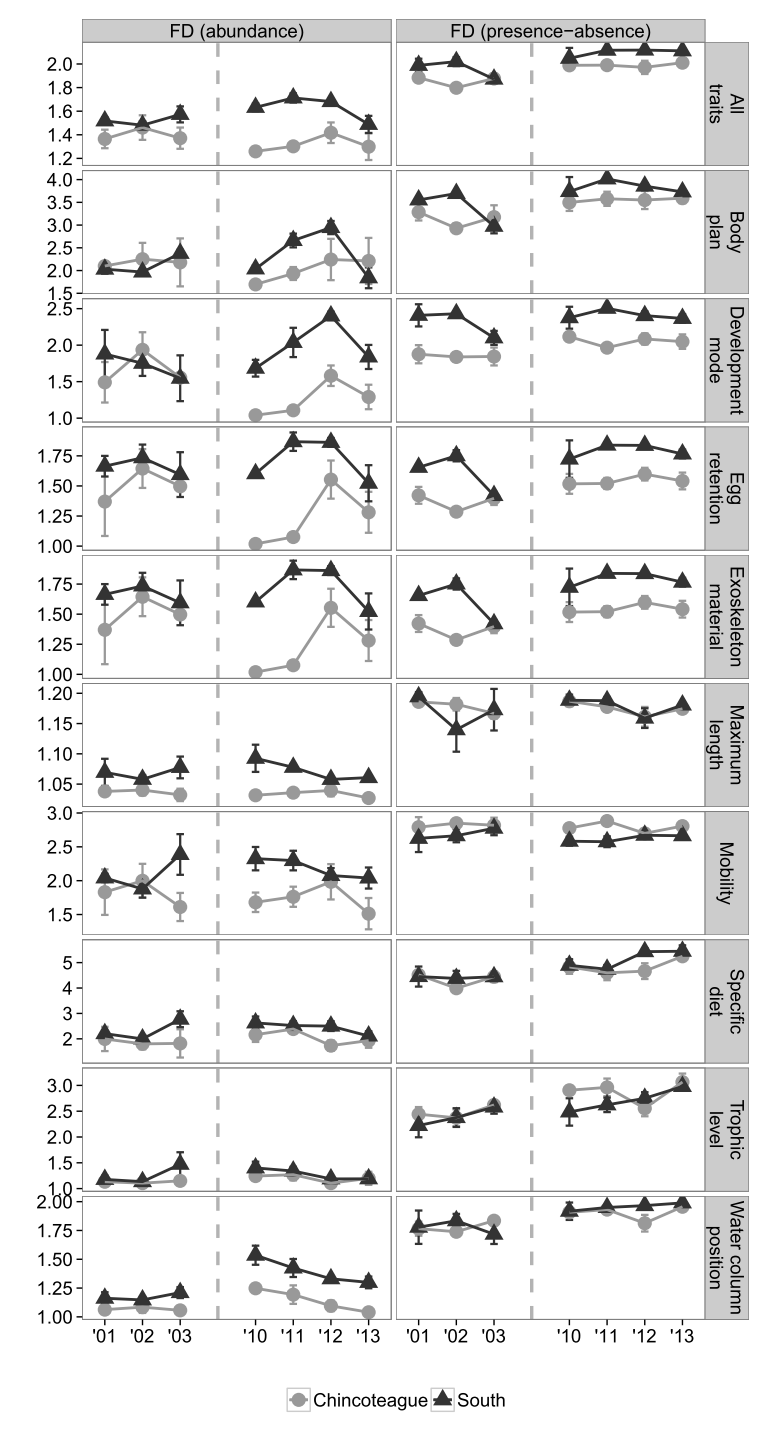 Figure A3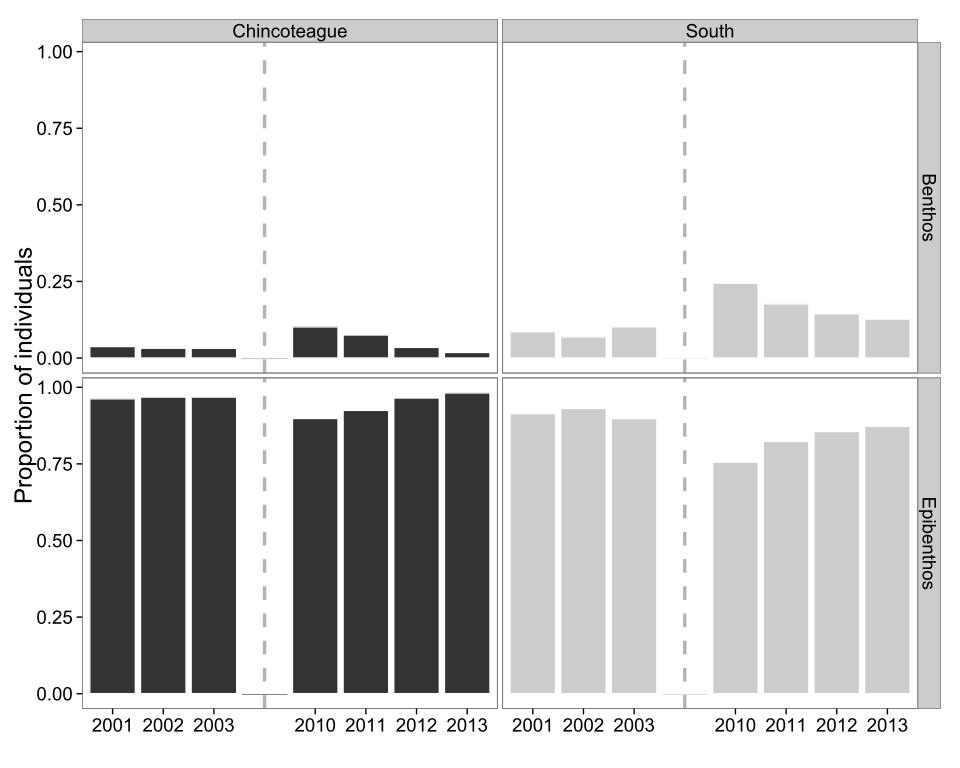 Figure A4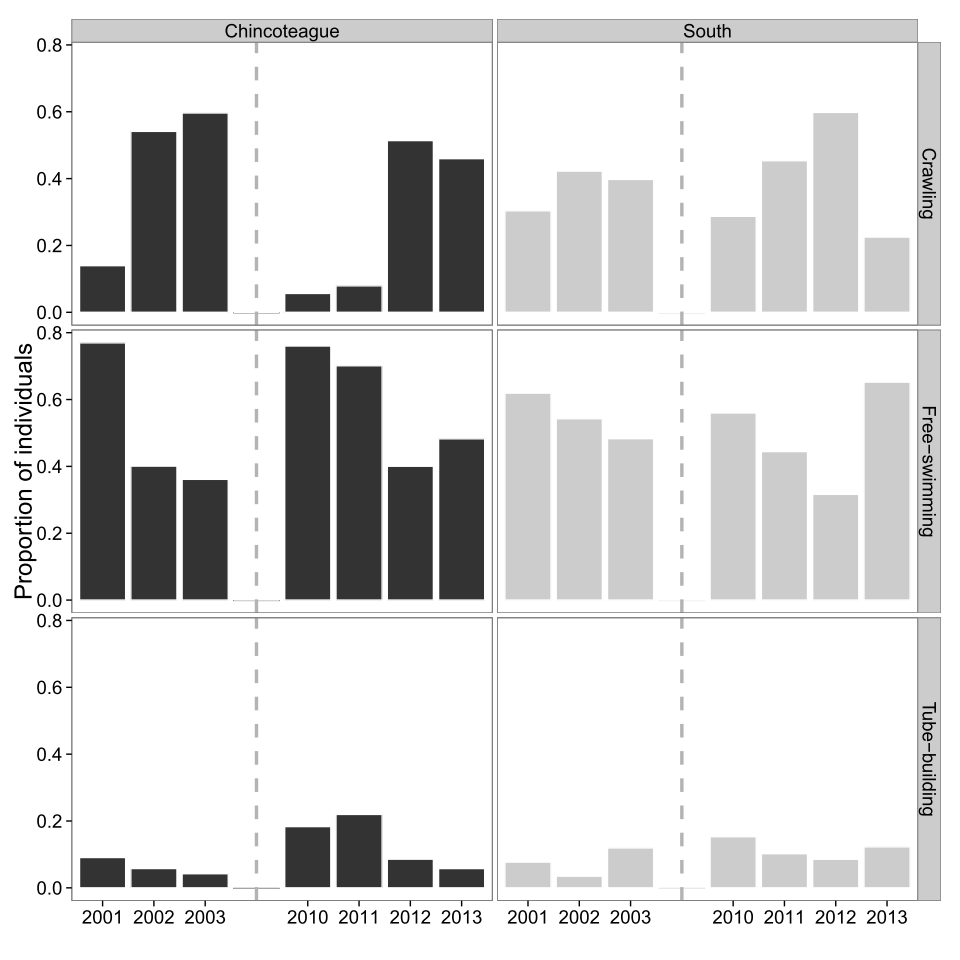 Figure A5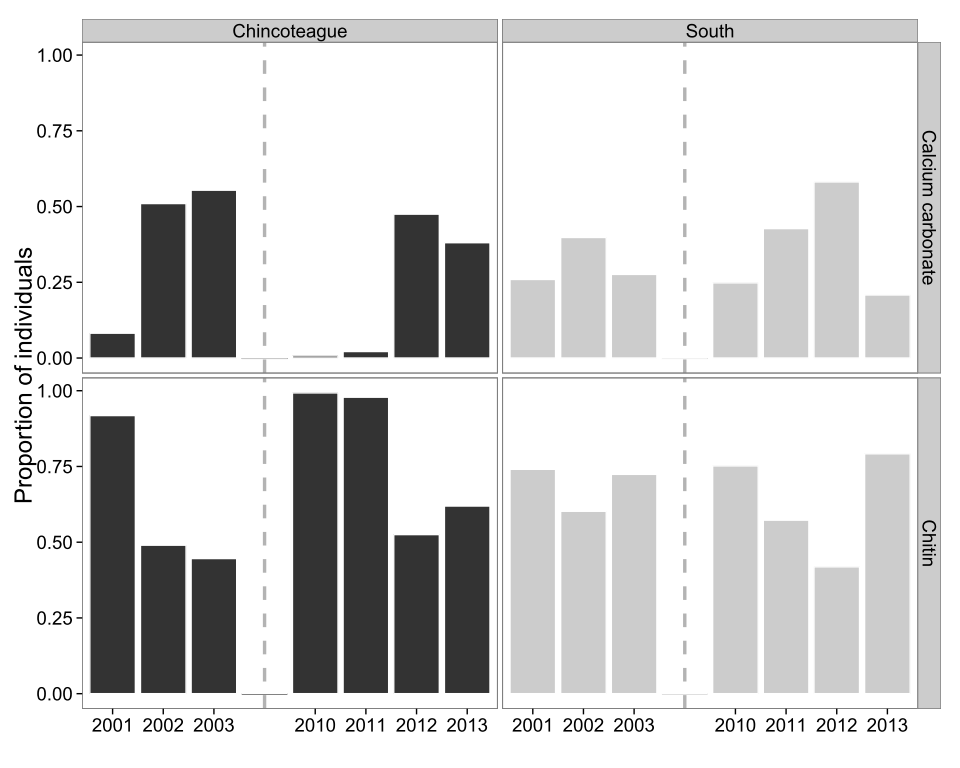 Figure A6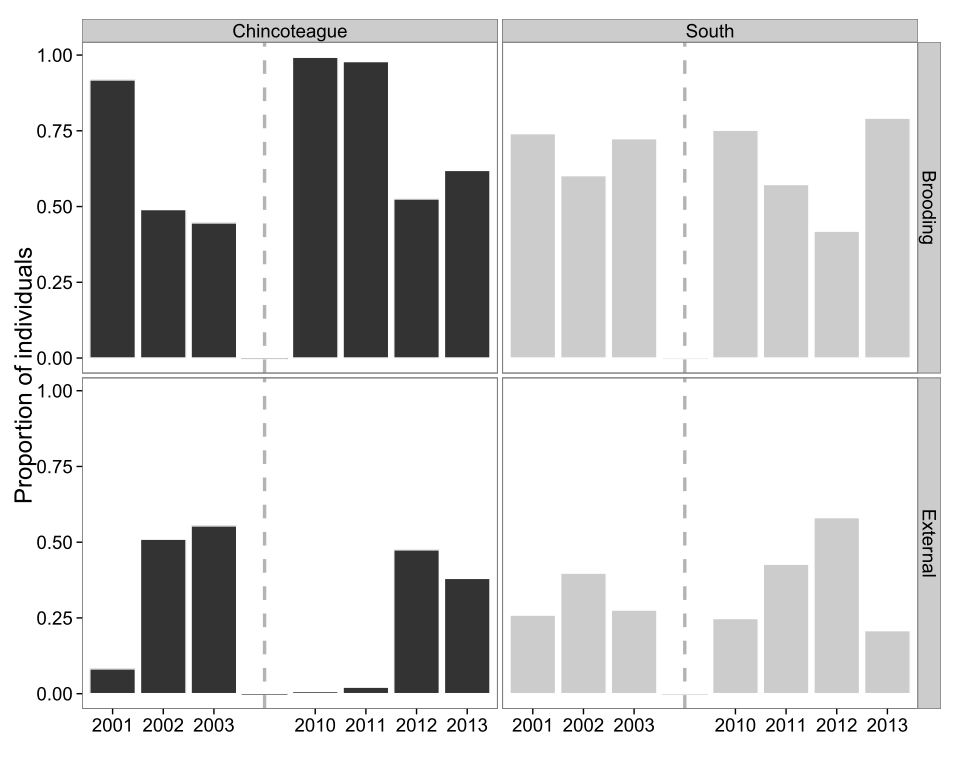 Figure A7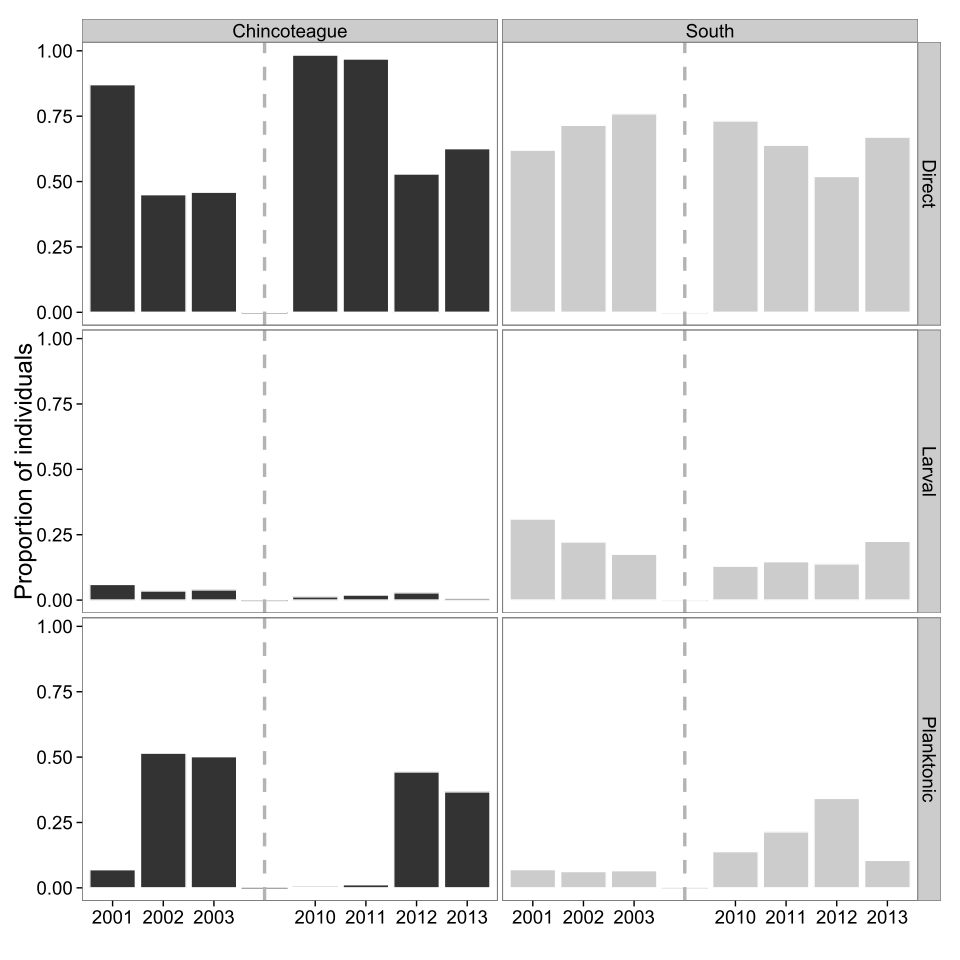 Figure A8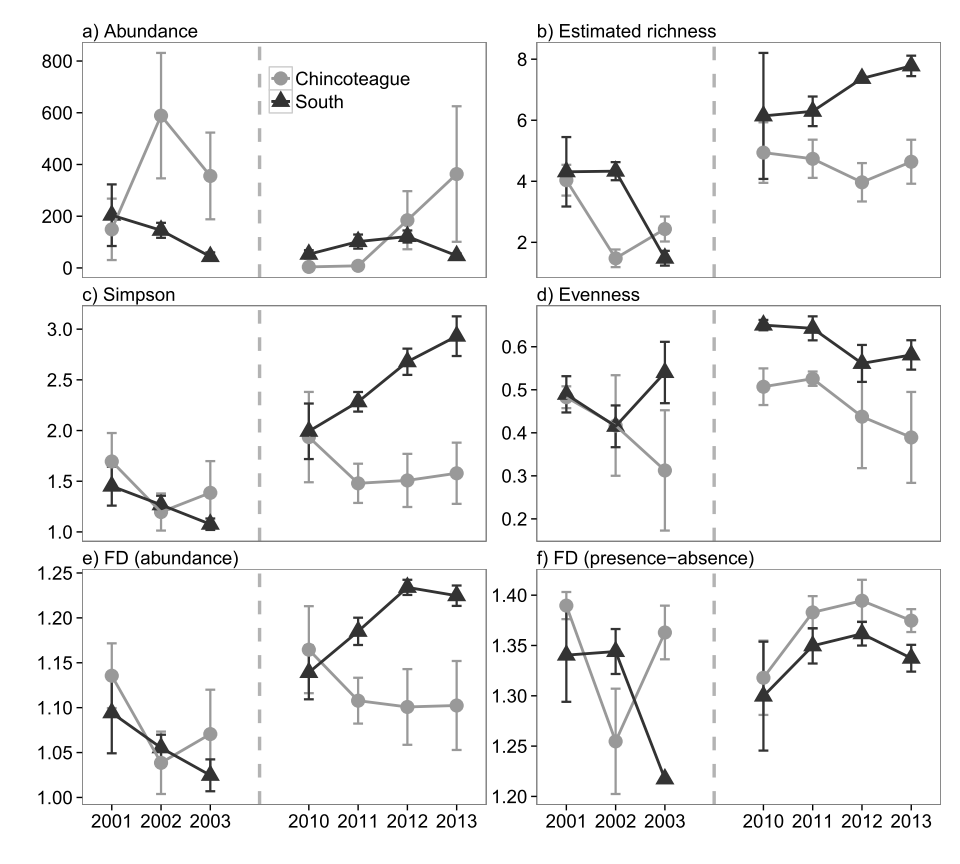 Figure A9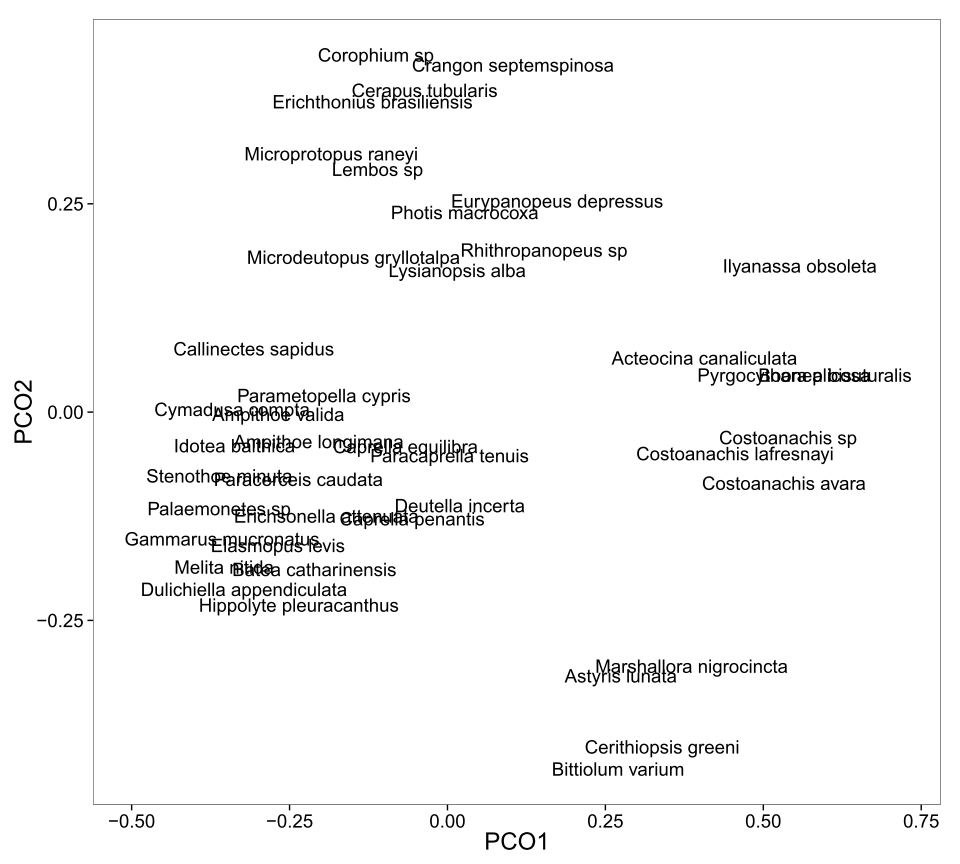 Figure A10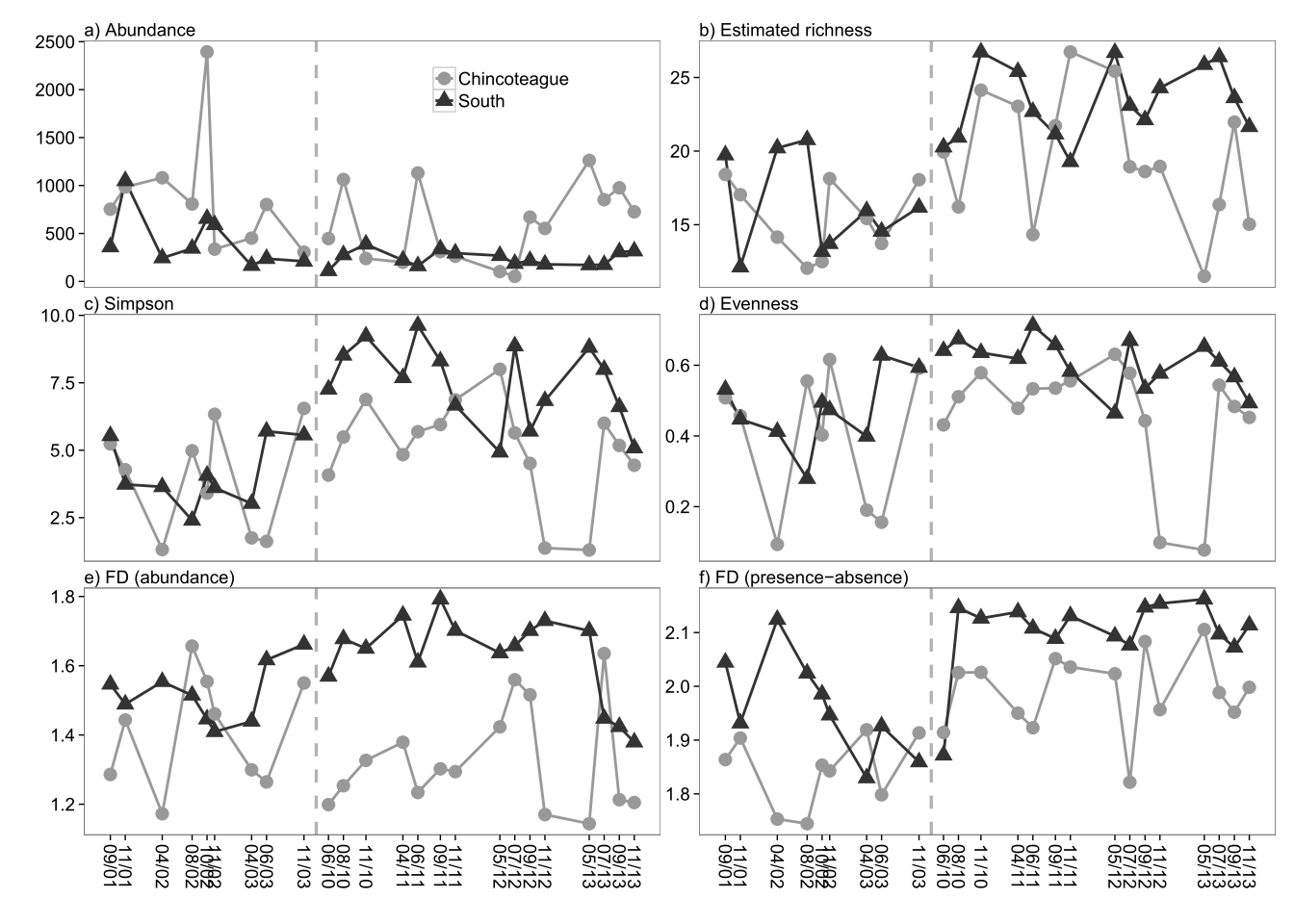 Figure A11TraitDescriptionUnitsFunctional InterpretationExoskeleton materialThe primary material used in forming the exoskeletonCalcium carbonate, chitinDefense modeBody planThe general layout of the organism Articulate (cylindrical, laterally-compressed, ventrally-compressed), bulloid, turbinate, turriformHabitat use and partitioning, defense modeTrophic groupThe primary trophic guild of the organismDetritivore, filter feeder, grazer, omnivore, predator Resource partitioningSpecific dietThe general group that forms the majority of the diet based on published analyses of diet preferences and/or gut contentsBenthic microalgae, bivalves, crustaceans, detritus, epibionts, epiphytic microalgae, hydroids, macroalgae, microalgae, polychaetes, spongesResource partitioningMaximum lengthThe largest recorded size of the organismContinuous, in mmHabitat use and partitioning, resource partitioningWater column positionWhere the organisms spends the majority of its timeBenthos, epibenthosHabitat use and partitioningMobilityThe general state of activity of the organismCrawling, free-swimming, tube-buildingHabitat use and partitioning, colonization potentialEgg retentionWhether the organism retains its eggs or releases them into the water columnBrooding, external releaseColonization potentialDevelopment modeWhether the organism has a larval stage, and, if so, if that larvae disperse in the planktonDirect, larval (non-planktonic), larval (planktonic)Colonization potential